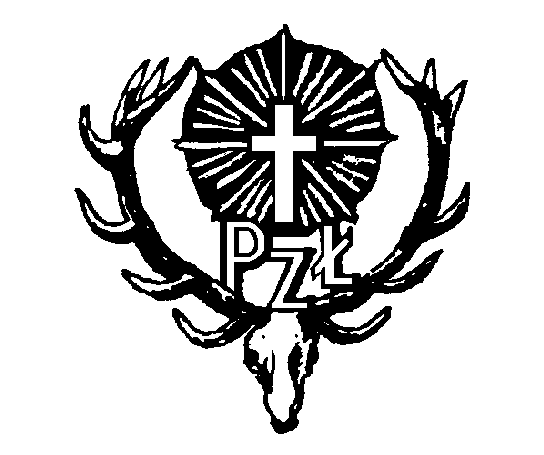 Zarząd KŁ …………………………… w ………………………….…Adres korespondencyjny: …………..……………………………………………………………e-mail: …………………………………………………………………..Zarząd KŁ …………………………… w ………………………….…Adres korespondencyjny: …………..……………………………………………………………e-mail: …………………………………………………………………..Zarząd KŁ …………………………… w ………………………….…Adres korespondencyjny: …………..……………………………………………………………e-mail: …………………………………………………………………..Zarząd KŁ …………………………… w ………………………….…Adres korespondencyjny: …………..……………………………………………………………e-mail: …………………………………………………………………..Zarząd KŁ …………………………… w ………………………….…Adres korespondencyjny: …………..……………………………………………………………e-mail: …………………………………………………………………..FunkcjaImię i nazwiskoImię i nazwiskoAdresTelefon / e-mailPrezestel.e-mail ……………..…….Łowczytel.e-mail ……………..…….Skarbniktel.e-mail ……………..…….Sekretarztel.e-mail ……………..…….Komisja RewizyjnaKomisja RewizyjnaKomisja RewizyjnaKomisja RewizyjnaKomisja RewizyjnaPrzewodniczącytel.e-mail ……………..…….Członektel.e-mail ……………..…….Członektel.e-mail ……………..…….Członektel.e-mail ……………..…….Delegaci na OZD PZŁDelegaci na OZD PZŁDelegaci na OZD PZŁDelegaci na OZD PZŁDelegaci na OZD PZŁImię i nazwiskoImię i nazwiskoAdresAdresTelefon / e-mailtel.e-mail ……………..…….tel.e-mail ……………..…….tel.e-mail ……………..…….tel.e-mail ……………..…….